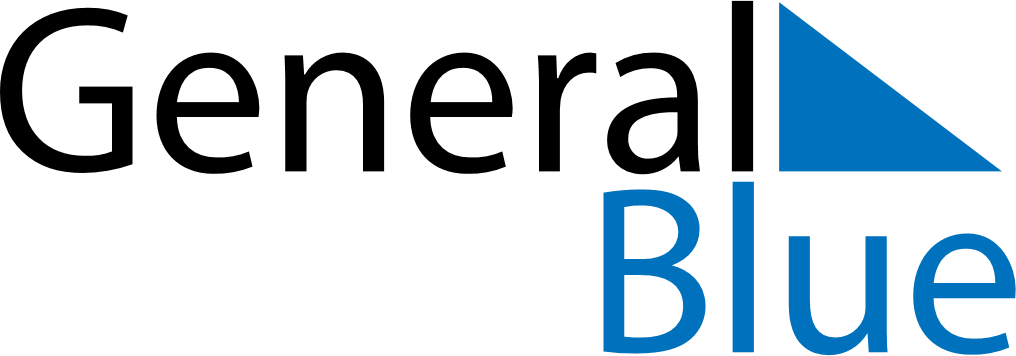 June 2024June 2024June 2024June 2024June 2024June 2024June 2024Mulukuku, North Caribbean Coast, NicaraguaMulukuku, North Caribbean Coast, NicaraguaMulukuku, North Caribbean Coast, NicaraguaMulukuku, North Caribbean Coast, NicaraguaMulukuku, North Caribbean Coast, NicaraguaMulukuku, North Caribbean Coast, NicaraguaMulukuku, North Caribbean Coast, NicaraguaSundayMondayMondayTuesdayWednesdayThursdayFridaySaturday1Sunrise: 5:12 AMSunset: 6:03 PMDaylight: 12 hours and 51 minutes.23345678Sunrise: 5:12 AMSunset: 6:03 PMDaylight: 12 hours and 51 minutes.Sunrise: 5:12 AMSunset: 6:03 PMDaylight: 12 hours and 51 minutes.Sunrise: 5:12 AMSunset: 6:03 PMDaylight: 12 hours and 51 minutes.Sunrise: 5:12 AMSunset: 6:04 PMDaylight: 12 hours and 51 minutes.Sunrise: 5:12 AMSunset: 6:04 PMDaylight: 12 hours and 52 minutes.Sunrise: 5:12 AMSunset: 6:04 PMDaylight: 12 hours and 52 minutes.Sunrise: 5:12 AMSunset: 6:05 PMDaylight: 12 hours and 52 minutes.Sunrise: 5:12 AMSunset: 6:05 PMDaylight: 12 hours and 52 minutes.910101112131415Sunrise: 5:12 AMSunset: 6:05 PMDaylight: 12 hours and 53 minutes.Sunrise: 5:12 AMSunset: 6:05 PMDaylight: 12 hours and 53 minutes.Sunrise: 5:12 AMSunset: 6:05 PMDaylight: 12 hours and 53 minutes.Sunrise: 5:12 AMSunset: 6:06 PMDaylight: 12 hours and 53 minutes.Sunrise: 5:12 AMSunset: 6:06 PMDaylight: 12 hours and 53 minutes.Sunrise: 5:13 AMSunset: 6:06 PMDaylight: 12 hours and 53 minutes.Sunrise: 5:13 AMSunset: 6:06 PMDaylight: 12 hours and 53 minutes.Sunrise: 5:13 AMSunset: 6:07 PMDaylight: 12 hours and 53 minutes.1617171819202122Sunrise: 5:13 AMSunset: 6:07 PMDaylight: 12 hours and 53 minutes.Sunrise: 5:13 AMSunset: 6:07 PMDaylight: 12 hours and 53 minutes.Sunrise: 5:13 AMSunset: 6:07 PMDaylight: 12 hours and 53 minutes.Sunrise: 5:13 AMSunset: 6:08 PMDaylight: 12 hours and 54 minutes.Sunrise: 5:14 AMSunset: 6:08 PMDaylight: 12 hours and 54 minutes.Sunrise: 5:14 AMSunset: 6:08 PMDaylight: 12 hours and 54 minutes.Sunrise: 5:14 AMSunset: 6:08 PMDaylight: 12 hours and 54 minutes.Sunrise: 5:14 AMSunset: 6:08 PMDaylight: 12 hours and 54 minutes.2324242526272829Sunrise: 5:15 AMSunset: 6:09 PMDaylight: 12 hours and 54 minutes.Sunrise: 5:15 AMSunset: 6:09 PMDaylight: 12 hours and 54 minutes.Sunrise: 5:15 AMSunset: 6:09 PMDaylight: 12 hours and 54 minutes.Sunrise: 5:15 AMSunset: 6:09 PMDaylight: 12 hours and 53 minutes.Sunrise: 5:15 AMSunset: 6:09 PMDaylight: 12 hours and 53 minutes.Sunrise: 5:16 AMSunset: 6:09 PMDaylight: 12 hours and 53 minutes.Sunrise: 5:16 AMSunset: 6:09 PMDaylight: 12 hours and 53 minutes.Sunrise: 5:16 AMSunset: 6:10 PMDaylight: 12 hours and 53 minutes.30Sunrise: 5:16 AMSunset: 6:10 PMDaylight: 12 hours and 53 minutes.